Jak wspomagać rozwój mowy dziecka?1. Jeżeli dziecko nie wymawia prostych dźwięków, nie mówi „mama”, „baba”, a jego rówieśnicy już to robią starajmy się jak najwięcej z dzieckiem rozmawiać. Opowiadajmy mu o otoczeniu, nazywajmy przedmioty i czynności.2. Nie spieszczajmy wypowiedzi kierowanych do dziecka, bo to ono od nas uczy się, jak poprawnie brzmią słowa.3. Oglądajmy książeczki dydaktyczne zapoznając dziecko z różnymi tematami: zwierzętami, warzywami, kolorami. W ten prosty sposób wzbogacamy słownik dziecka.4. Uczmy właściwego połykania poprzez wczesne karmienie łyżeczką czy picie z kubka.5. Oczyszczajmy nos z wydzieliny( najpierw jedna, potem druga dziurka).6. Recytujmy proste wierszyki, rymowanki. W ten sposób kształcimy wrażliwość słuchową, poczucie rytmu.7. Opowiadajmy i czytajmy bajki. Dzięki temu dziecko poznaje nowe słowa i zwroty. Uczy się poprawnie formułować wypowiedzi, rozwija percepcję i pamięć słuchową.8. Rysując, mówmy dziecku co kreślimy. Zajęcia ruchowe i manualne (np. lepienie z plasteliny) ćwiczą koncentrację, rozwijają myślenie i mowę.9. Stosujmy proste ćwiczenia słuchowe, które dzieci wykonują w przedszkolu (rozpoznawanie dźwięków płynących z naszego otoczenia).10. Gimnastykujmy buzię dziecka. Wykonujmy proste ćwiczenia warg i języka, jak chociażby „strojenie minek” przed lustrem. Chuchajmy i dmuchajmy!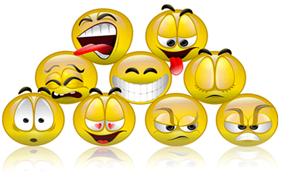 